Schachfreunde Görsroth Kesselbach e.V.Eintrittserklärung Name :____________________________________________Vorname: __________________________________________Geboren:___________________________________________Straße: ____________________________________________Wohnort:___________________________________________

Telefon:____________________________________________Mail.Adresse________________________________________Eintrittsdatum__________________________________________________________________________________________Ort  		Datum                   Unterschrift Vorsitzender: Herbert Hörner, Chattenpfad 23, Taunusstein-HambachDer Jahresbeitrag beträgt derzeit für Erwachsene 40 € im Jahr.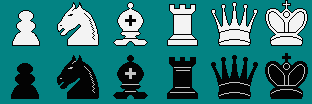 